 Robert J. McGarvey Elementary School 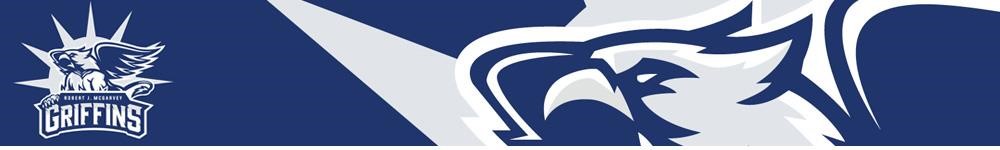 Principal: Mike Gulden       Vice Principal: Will Jones		Phone: 916-793-3400                mgulden@egusd.net               whjones@egusd.net                     Fax: 916-689-7640“Wonder-Full” Wednesday Newsletter! Wednesday, September 30th, 2020 GRIFFIN NEWS Silent Auction Benefiting P.F.O! Please support our McGarvey P.F.O. during the silent auction. The auction begins October 5th at 12 pm through October 12th ending at 8 pm. There will be many items to choose from including gift cards, spirit wear, and more!  Visit www.rjmepfo.org/auction on October 5th to check it out.  Box Tops Needed! Our P.F.O is collecting box tops for education! Please stop by the front office and drop them in the special box top box. Box tops are going digital! Please download the box top for education app and sign up to have your box tops go towards our school. Then all you need to do is scan your receipts and the box tops will be submitted to our school.  Visit BTFE.com to see how to sign up. P.F.O Free Membership! The McGarvey Parent Faculty Organization (PFO) is committed to fostering a sense of unity among families, staff, and within our broader Anatolia community. The PFO is here to support RJME and thrives best when families are engaged. We are always happy to welcome new faces. Without volunteers, our work literally would not be possible so THANK YOU to our new and returning volunteers! pfo-letter-sept-2020.pdfMandarins Music Academy The Sacramento Mandarins Music Academy is offering two virtual music programs at no cost to a limited number of McGarvey students. The Virtual Choir & Virtual Band Programs are both fun and educational at the same time. Your child will learn to read and sing music, while learning all of the other great skills that it teaches. Sacramento Mandarins have also modified their teaching strategy with synchronous and asynchronous learning models to accommodate for online learning. It is our goal that this will be just the start of a lifelong musical journey! Grades 3rd-6th qualify for choir and grades 4th-6 for band. Please click the following link to register. There are 45 Scholarships available for McGarvey Students. Mandarins Academy RegistrationNational Custodial Workers Recognition Day on October 2nd, 2020!National Custodial Workers Recognition Day is an important day to recognize and celebrateMr. Daniel, Mr. Hozie, and Mrs. Maria, who impact our lives and workplace. On October 2, 2020, cheer on all the custodial staff who work at our school and are committed to providing productive, clean, healthy, and safe facilities.The Intel PC Pals Program! The PC Pals program is an e-mail mentoring program between students of area schools and Intel employee volunteers. The Intel volunteer encourages the student in school, stressing the education importance for their future. Students develop computer skills by using 
e-mail and have an Intel volunteer as their mentor. It is exciting for both the student and Intel volunteer looking for that special e-mail message from their PC Pal and keeping the communication going throughout the school year.We are looking for McGarvey Intel Employees to please join our McGarvey PC Pals Volunteer effort! You will be a positive influence to local 6th grade students and your volunteer time will make a huge financial difference to the school! If you are interested, please contact Daniel Standring @ daniel.m.standring@intel.comDistance Learning Information Helpful Links –  Chromebook Helpful Tips - Chromebook Tutorial for Distance Learning Families FAQs to Distance Learning - https://sites.google.com/egusd.net/family-resources/faqs -  2020-2021 Student-Parent-Faculty Distance Learning Handbook - Distance Learning HANDBOOK Daily Schedule- Distance Learning HANDBOOK How to clear your cache and cookies: On a Chromebook, hold the control and shift keys, while holding press the backspace key. EGUSD NEWS Christmas in Cordova Application Process! Christmas in Cordova is a one-day family event on Saturday, December 19, 2020, at the future home of the Rancho Cordova Youth Center, 10455 Investment Circle, that is designed with the simple premise that “every child deserves to have a present to open at Christmas.” The event features a drive-through pick up of new toys hand-selected by our officers along with gift wrap for parents for their children. There will also be special goodie bags, a drive-through winter wonderland, and Santa will be making an appearance. This event is sponsored by the Rancho Cordova Police Department Youth Services Unit. For more information, call 916-875-5852. Christmas in Cordova FlyerFamily Workshop Opportunity: Strengthening Families: This free workshop series is dedicated to parents and their 7-17-year-old children to participate together. Families learn how to better communicate and solve problems together as a family.[ Download Strengthening Families ZOOM Sessions Flyer – English | Spanish ]IMPORTANT DATES Track Change Day, Friday, October 2nd - Goodbye Track DReturning to School on Wednesday, October 21stWelcome Back C Track, Monday October 5th to Distance Learning 	        Have a great week, Griffins!